惠社协〔2020〕36号关于开展社会工作督导人才“程序逻辑模式之项目策划”工作坊的通知各督导及一线社工：为提升我市督导人才的专业水平和服务能力，加强同辈社工督导之间的专业和情感支持，更新督导理念和督导方法。惠州市社会工作者协会将举办社会工作督导人才“程序逻辑模式之项目策划”工作坊，具体事宜通知如下：一、培训对象1.惠州市社会工作初级督导、督导助理（20名）2.中心主任与一线社工（15名）二、培训时间2020年9月16日（周三）9:30-16:30三、培训地点惠州市艺博社会工作服务中心（惠城区下埔路3号广发证券大厦10楼）四、培训内容及安排五、培训讲师陈爽：深圳市博维培训发展有限公司创办人及首席培训师；香港理工大学社会服务管理硕士；国家中级社会工作师；国内首位正面文化导师；正面文化推广委员会会长；深圳市第一批社工，12 年社会工作服务经验，其中有8年香港青少年领域服务经验；深圳社会工作初级督导（2010 届），有10年珠三角地区督导经验；曾担任深圳市春雨社会工作服务社、广州市和悦社会工作服务中心、中山市联和社会服务中心、中山市青宫社会服务中心、中山市正能社会工作服务中心、江门市蒲公英社会工作服务中心督导。佛山市南海区桂城街道“关爱桂城项目”项目评委；培训场次达 300 余场。六、其他事宜1.本次培训采用网上报名方式，报名前需征得机构同意。报名二维码：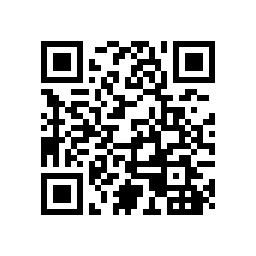 报名截止时间：2020年9月11日17:00，名额有限，我会将在9月14日17:00前以邮件的方式通知报名成功的学员，并在“惠州社工”公众号公示名单;2.请各参与者安排好时间，培训当天提前15分钟到达会场进行签到；3.培训期间不得无故请假、缺课，迟到、早退，如有特殊情况，需提前3个工作日向市社协报备请假（附盖公章的请假条）发送至培训教育中心邮箱sxpx2018@163.com；4.温馨提示：近期若有发热、咳嗽等症状，禁止参加此次培训；参加培训的学员，请自行备好口罩并全程佩戴。联系人：黄璇，电话：0752-2248296。惠州市社会工作者协会                                2020年9月8日日期时间主题讲师9月16日9:30-12:0013:30-16:301.学习程序逻辑模式理论； 2.通过项目策划实际操练，进一步掌握程序逻辑模式； 3.通过团体汇报，掌握程序逻辑模式的背后的逻辑概念。陈爽